ОТЧЕТ МБОУ СОШ №43ФОТООМАТЕРИАЛЫ РАБОТЫ МБОУ СОШ №43 ПО ГРАЖДАНСКО- ПАТРИОТИЧЕСКОМУ ВОСПИТАНИЮРАЗДЕЛ 1РАБОТА КЛУБА «БУДЕМ ГОРДО НОСИТЬ ЭТО ИМЯ»Наша школа носит имя Героя Советского Союза Александра Николаевича Юльева.Ребята из клуба занимаются сбором информации и оформлением уголка боевой славы.01 июля 2015 год. Присуждение имени Героя.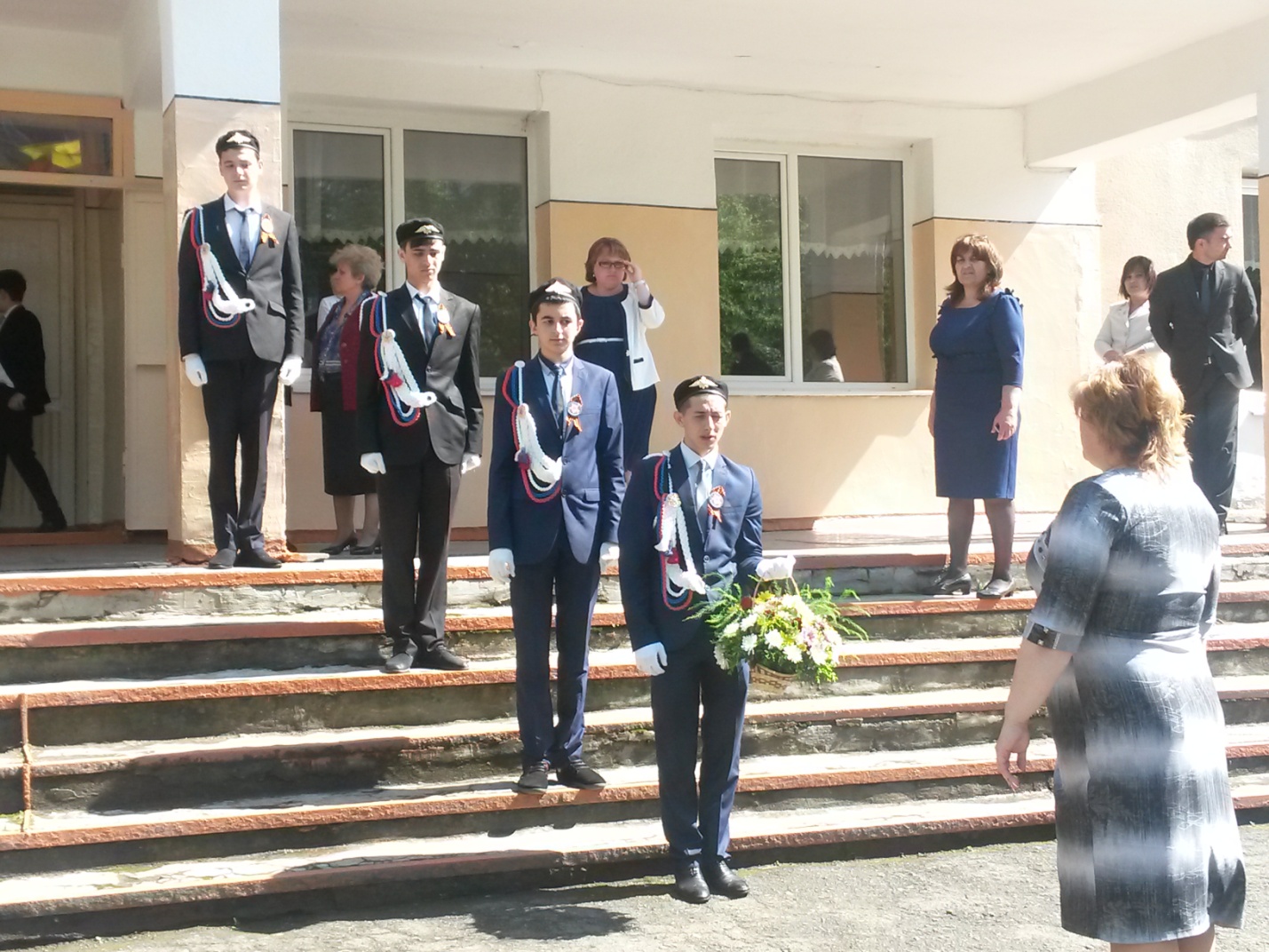 Встреча с сотрудниками ВРЗ, работающими с А.М.Юльевым в послевоенное время.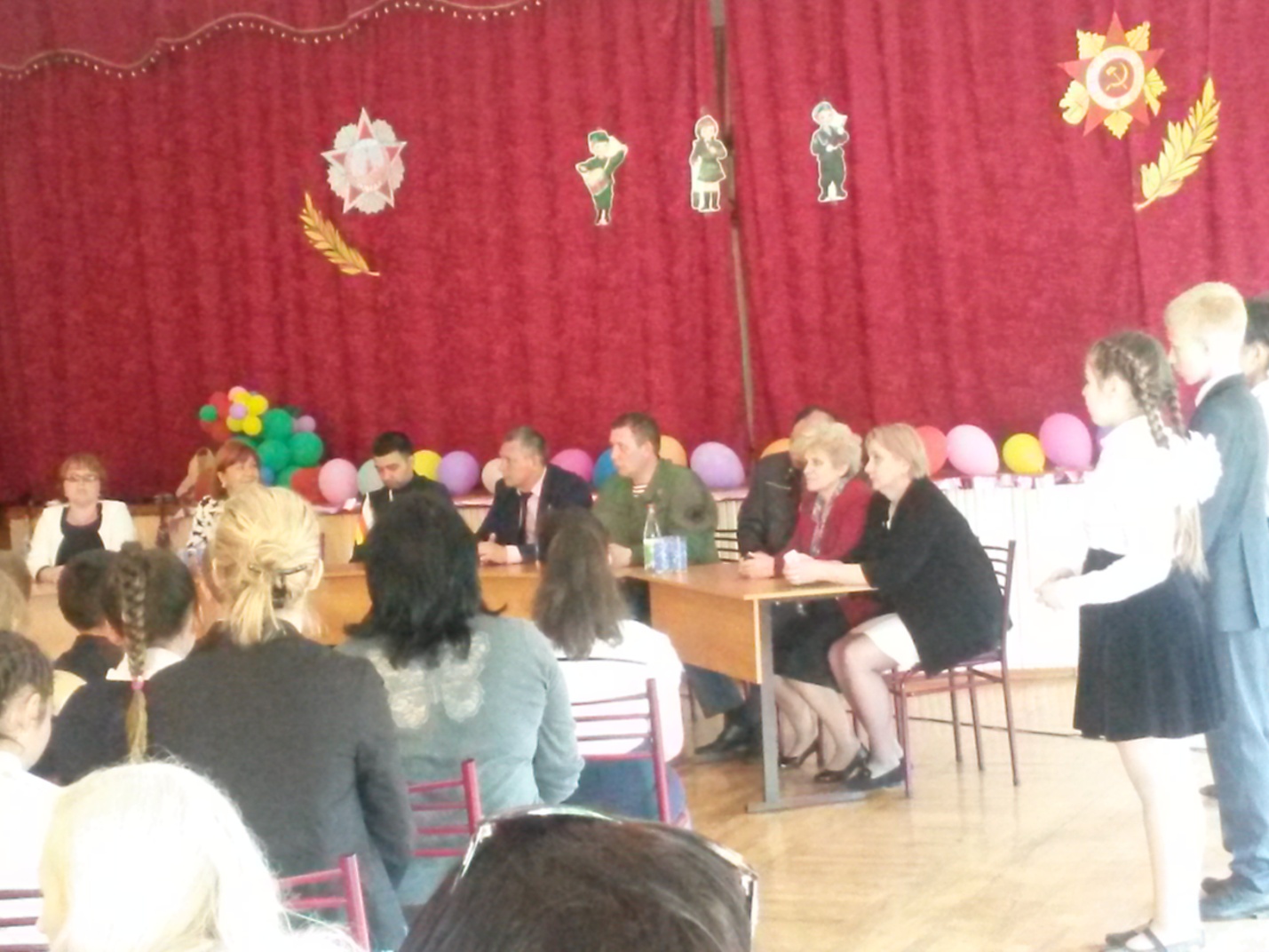 Встреча с Героями России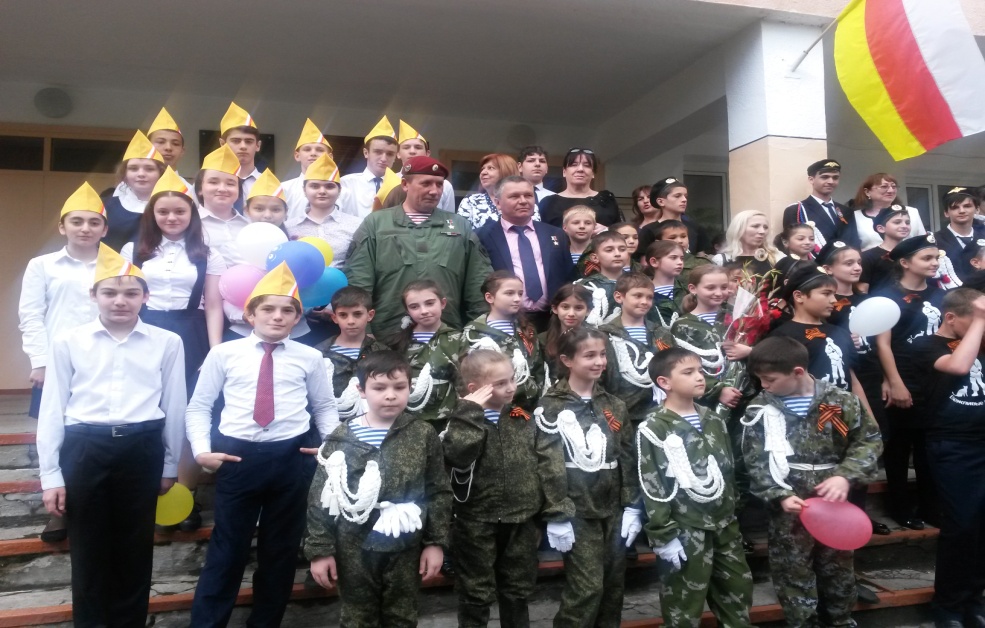 Оформление стенда «Я помню, я горжусь» к празднованию Дня Победы.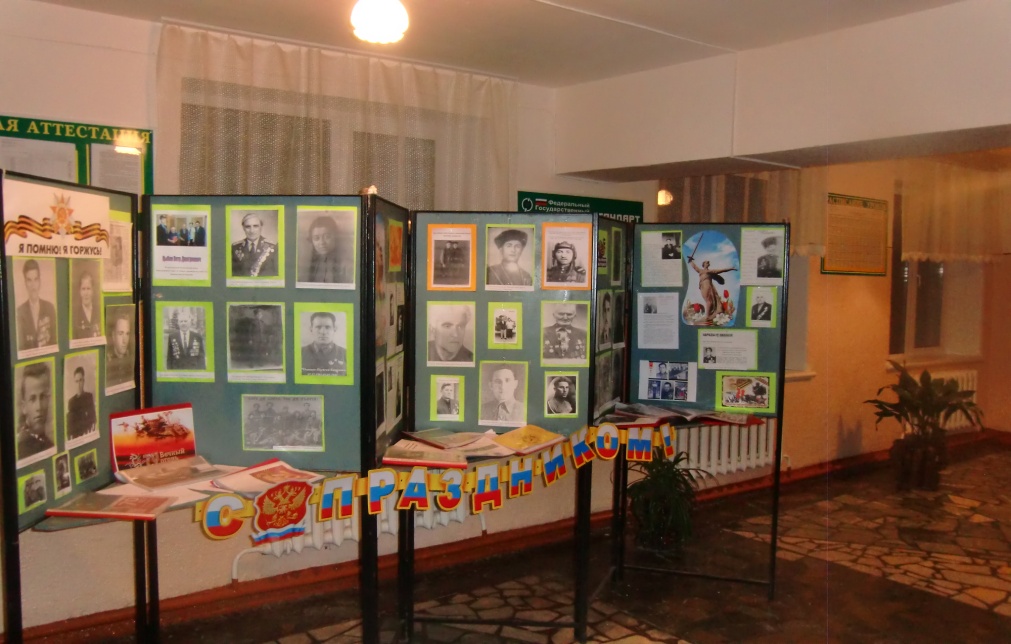 У памятника Юльева А.Н.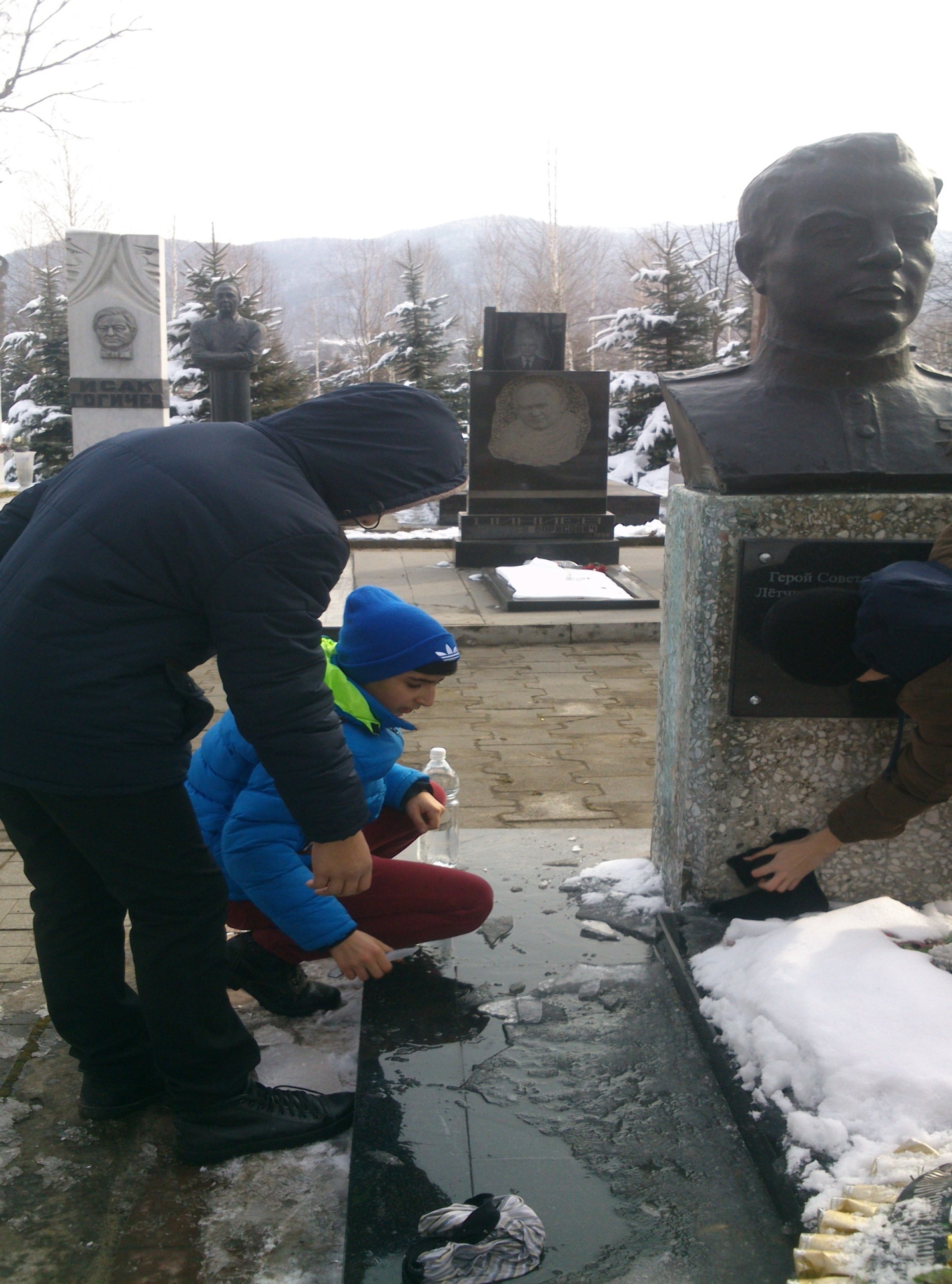 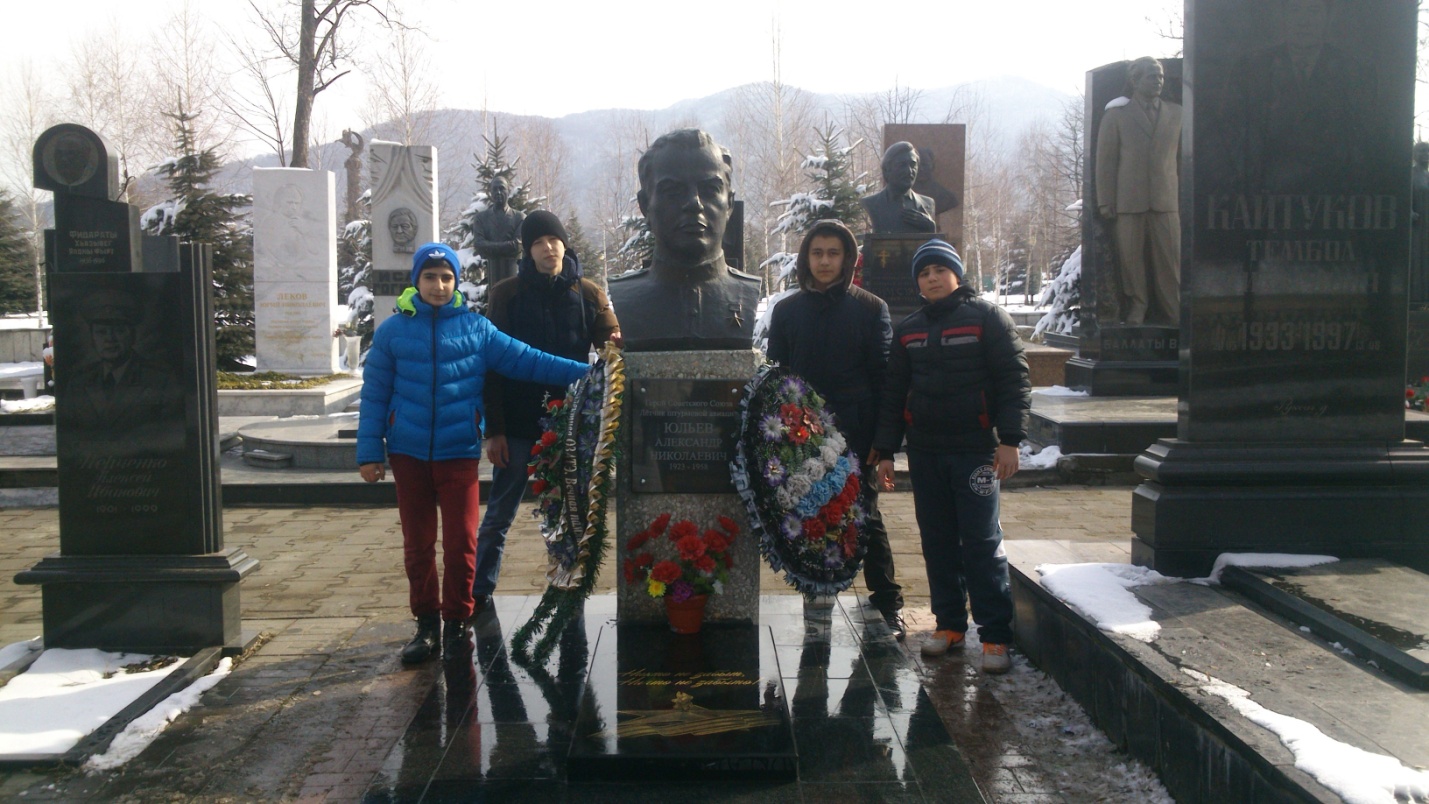 Экскурсия на ВРЗ, место последней работы А.Н.Юльева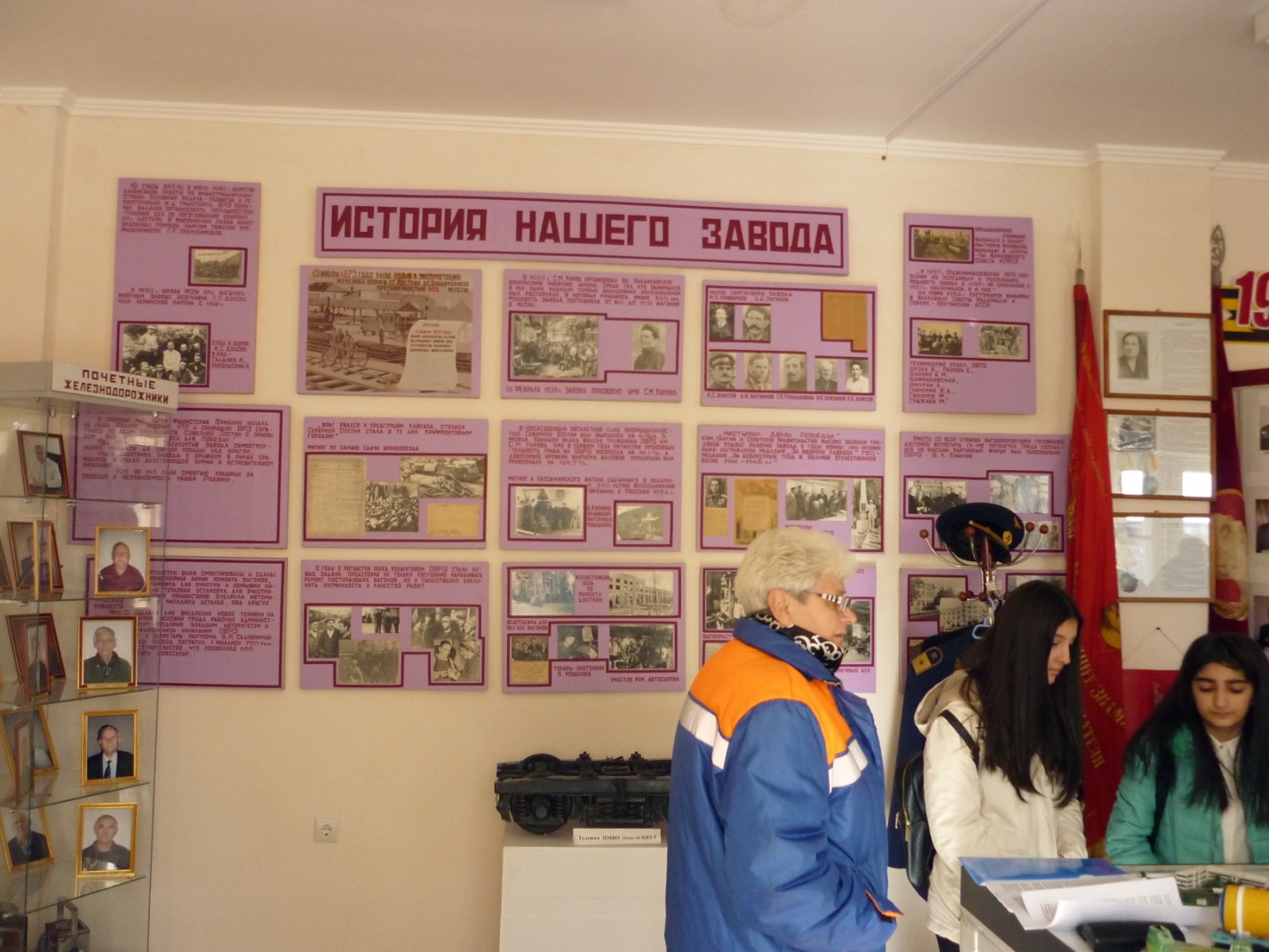 Работа школы и отряда юнармейцев по патриотическому воспитанию:День памяти Беслана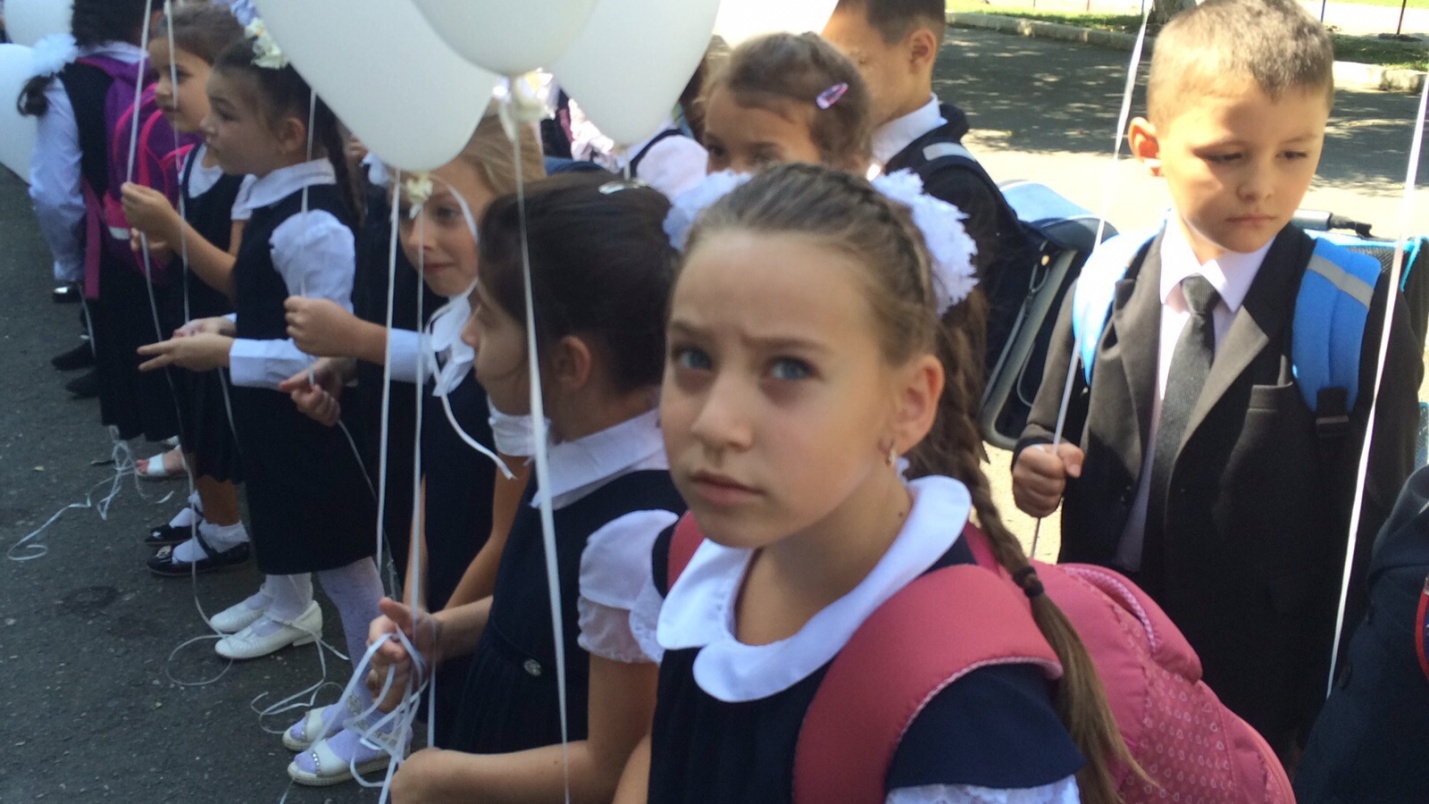 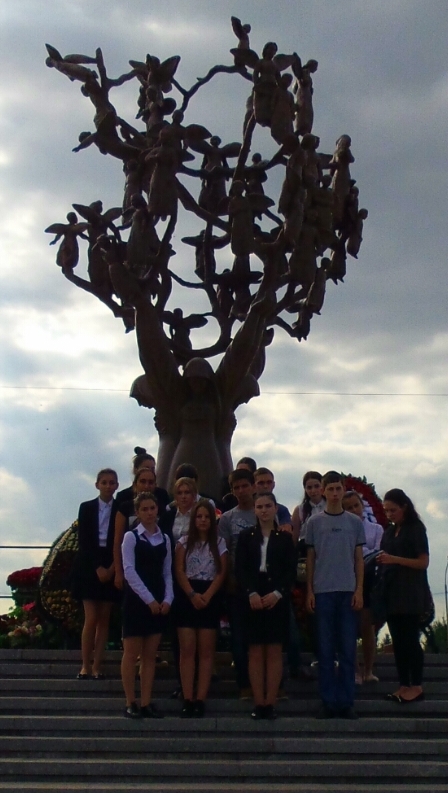 Традиционный фестиваль «Кавказ - наш общий дом»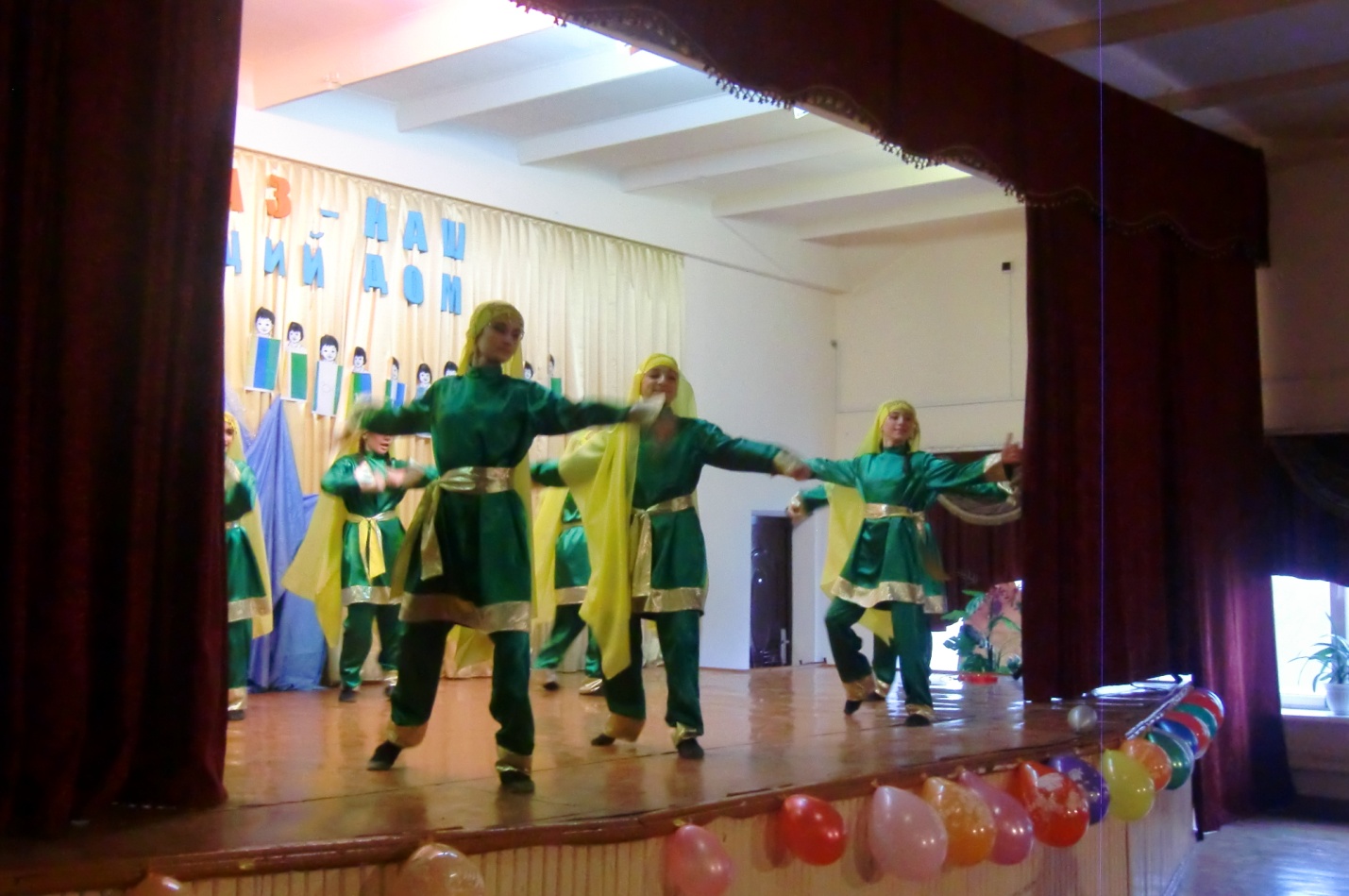 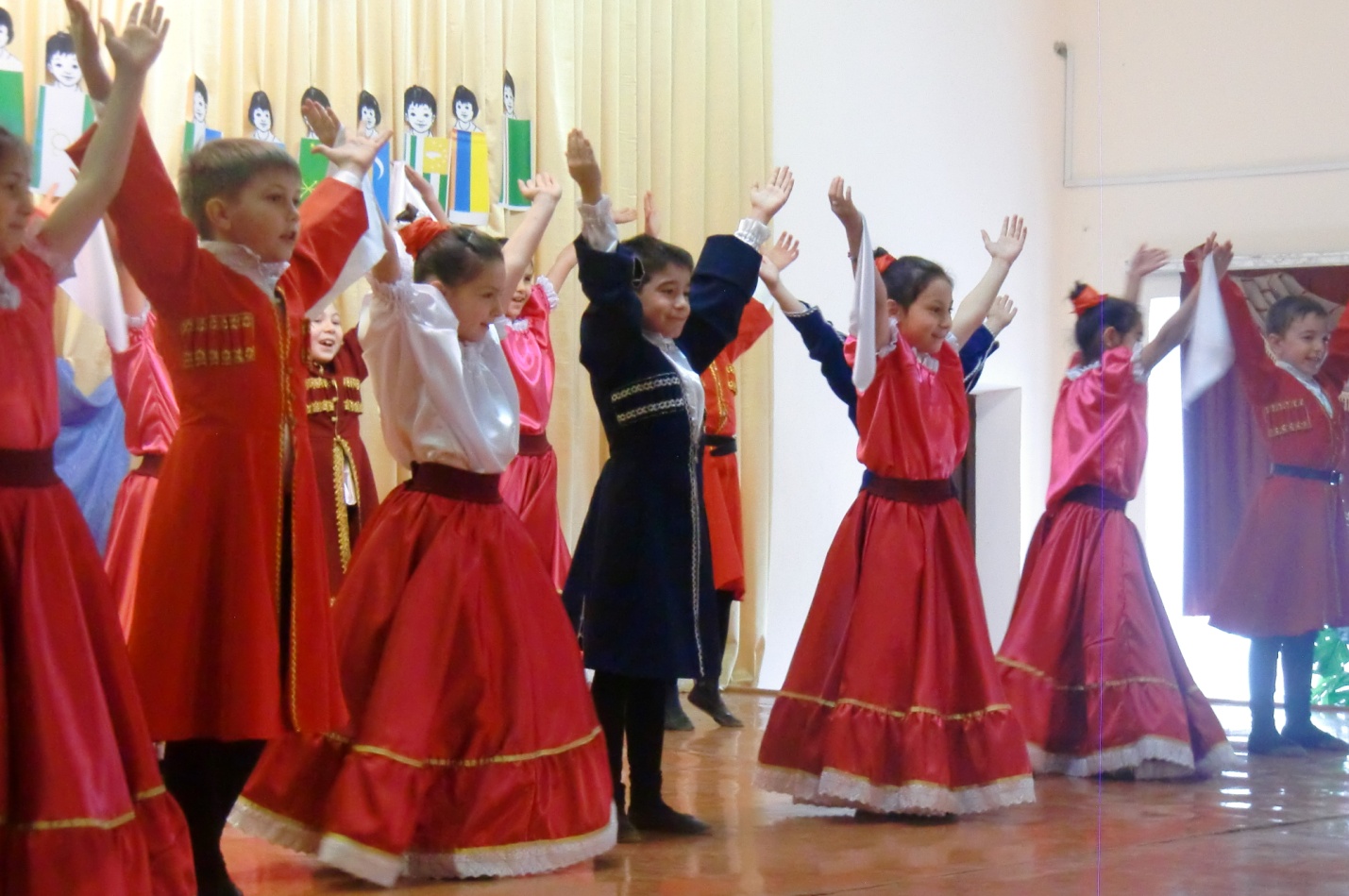 Военно-спортивная игры «Зарничка», «Победа»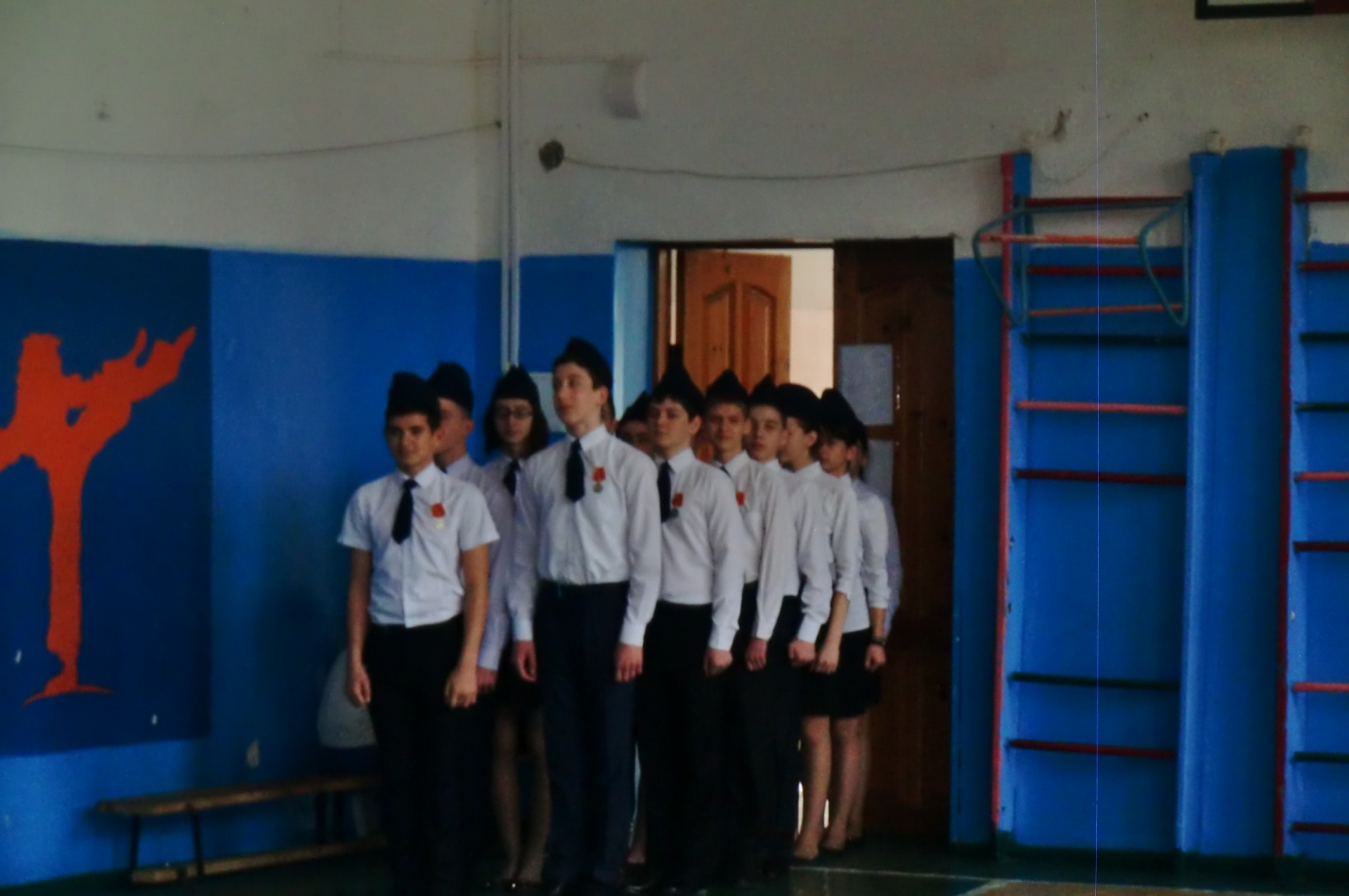 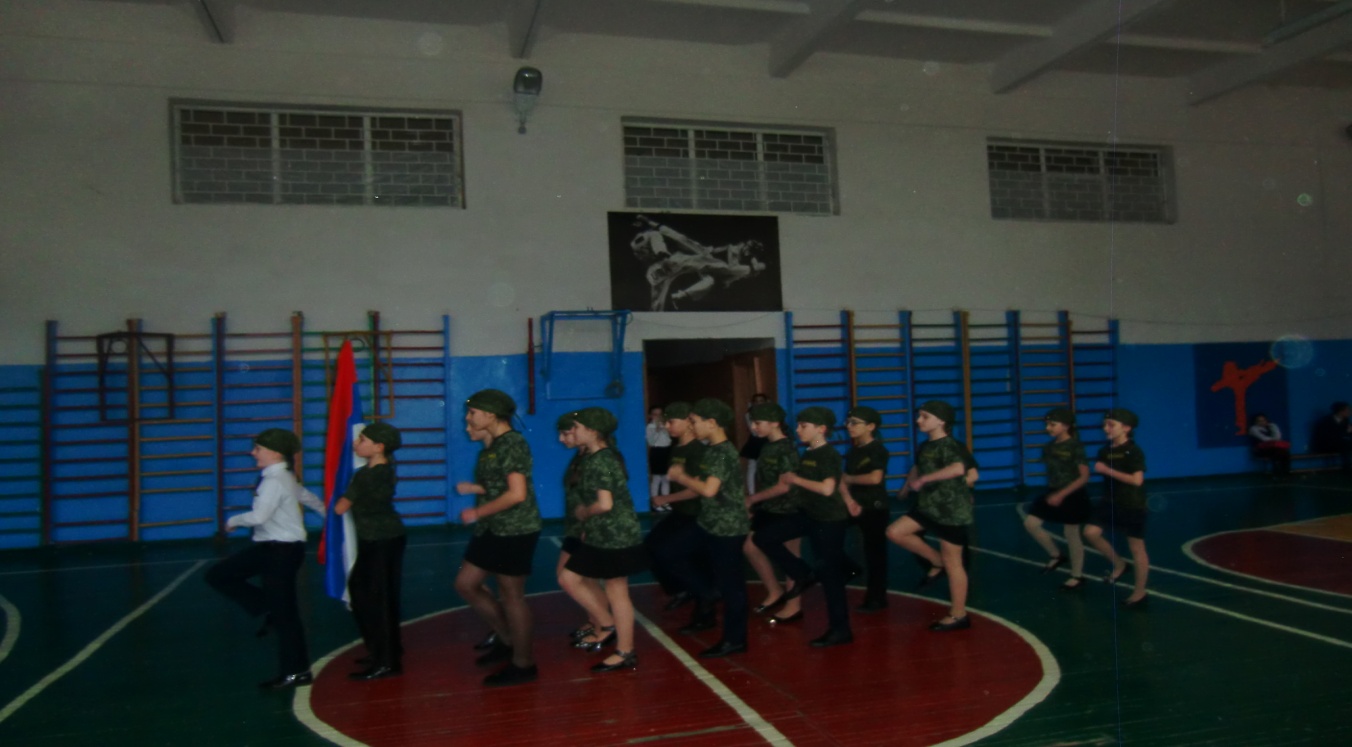 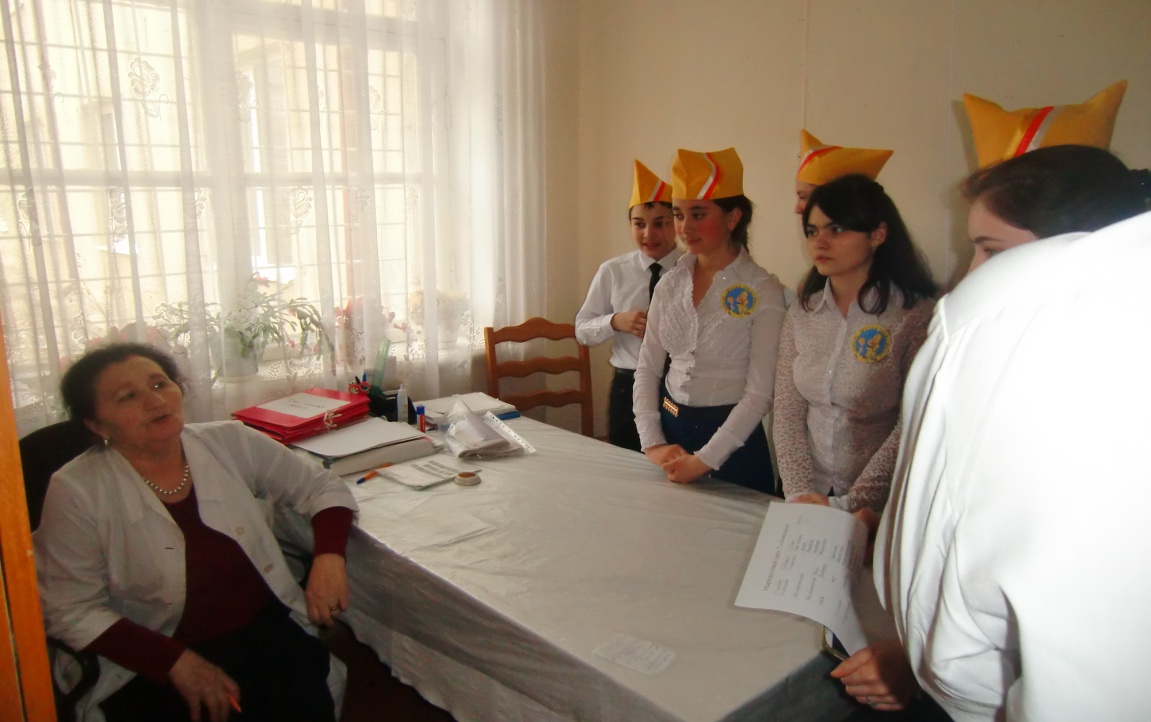 Игра «Звездочка»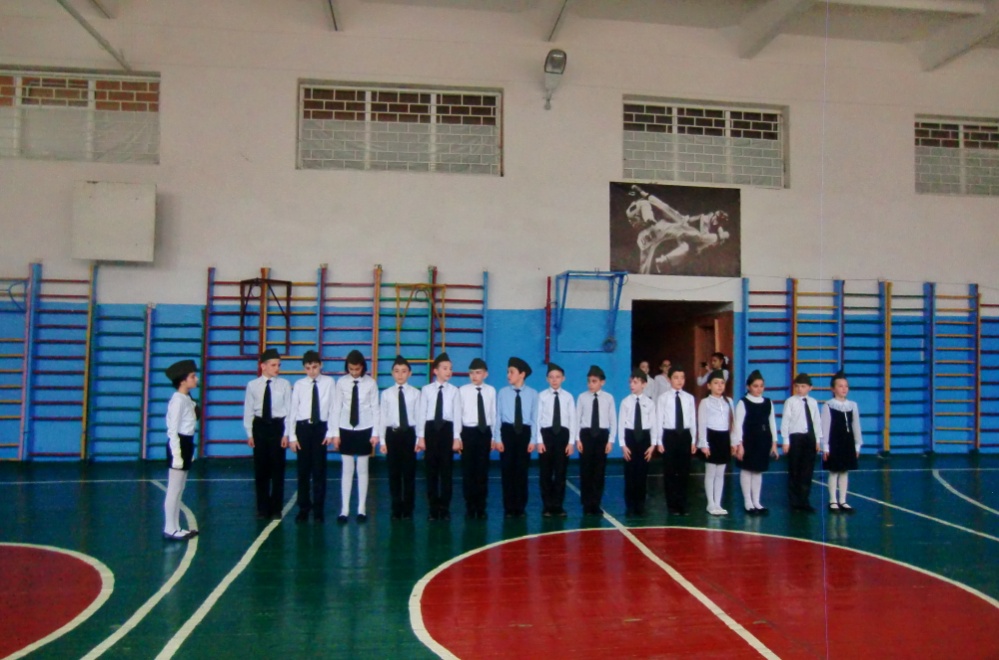 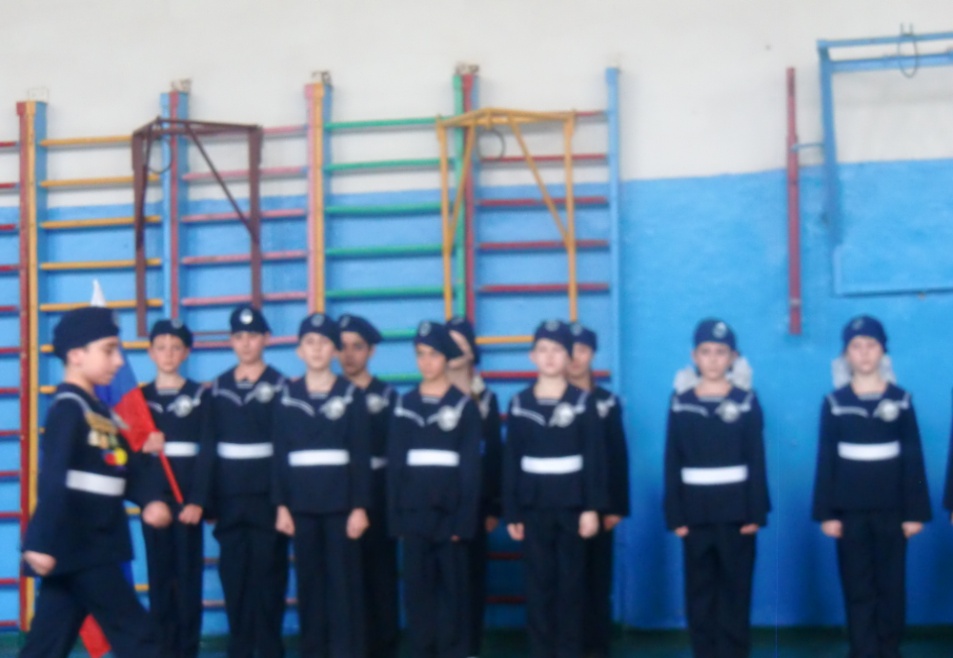 Встреча с ветеранами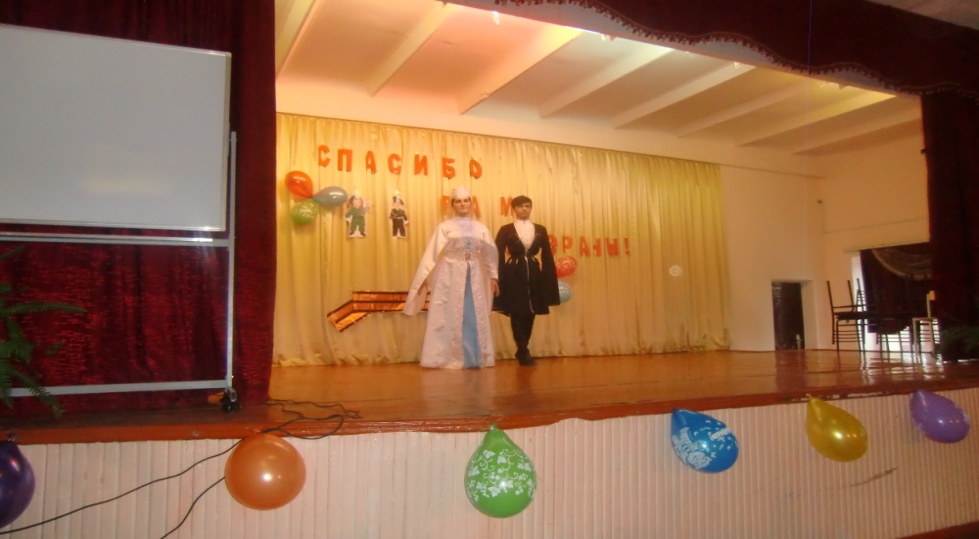 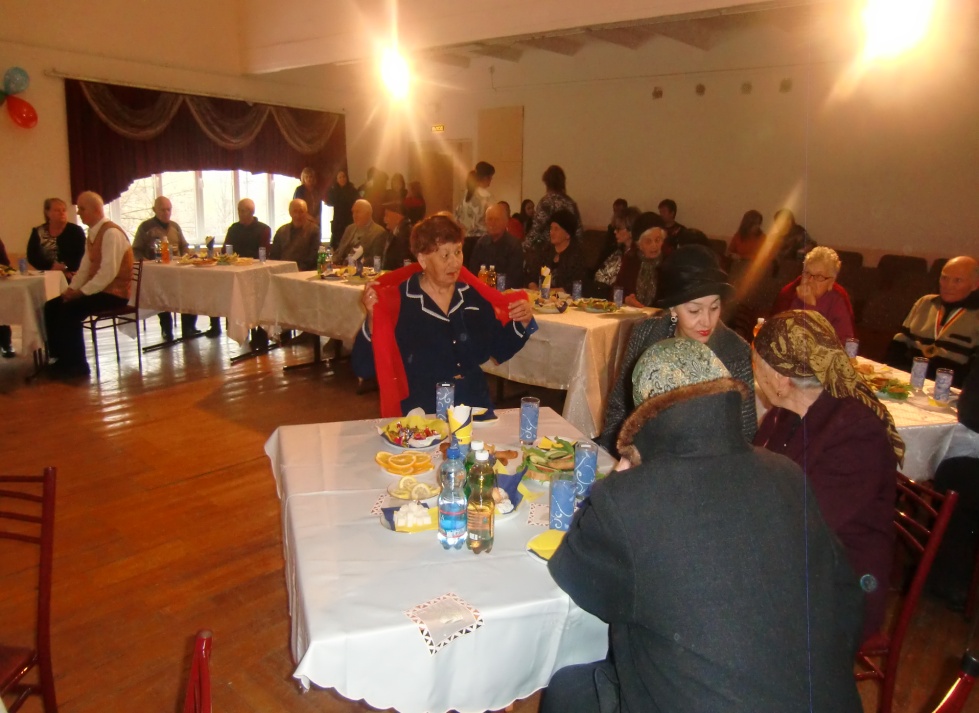 Вахта памяти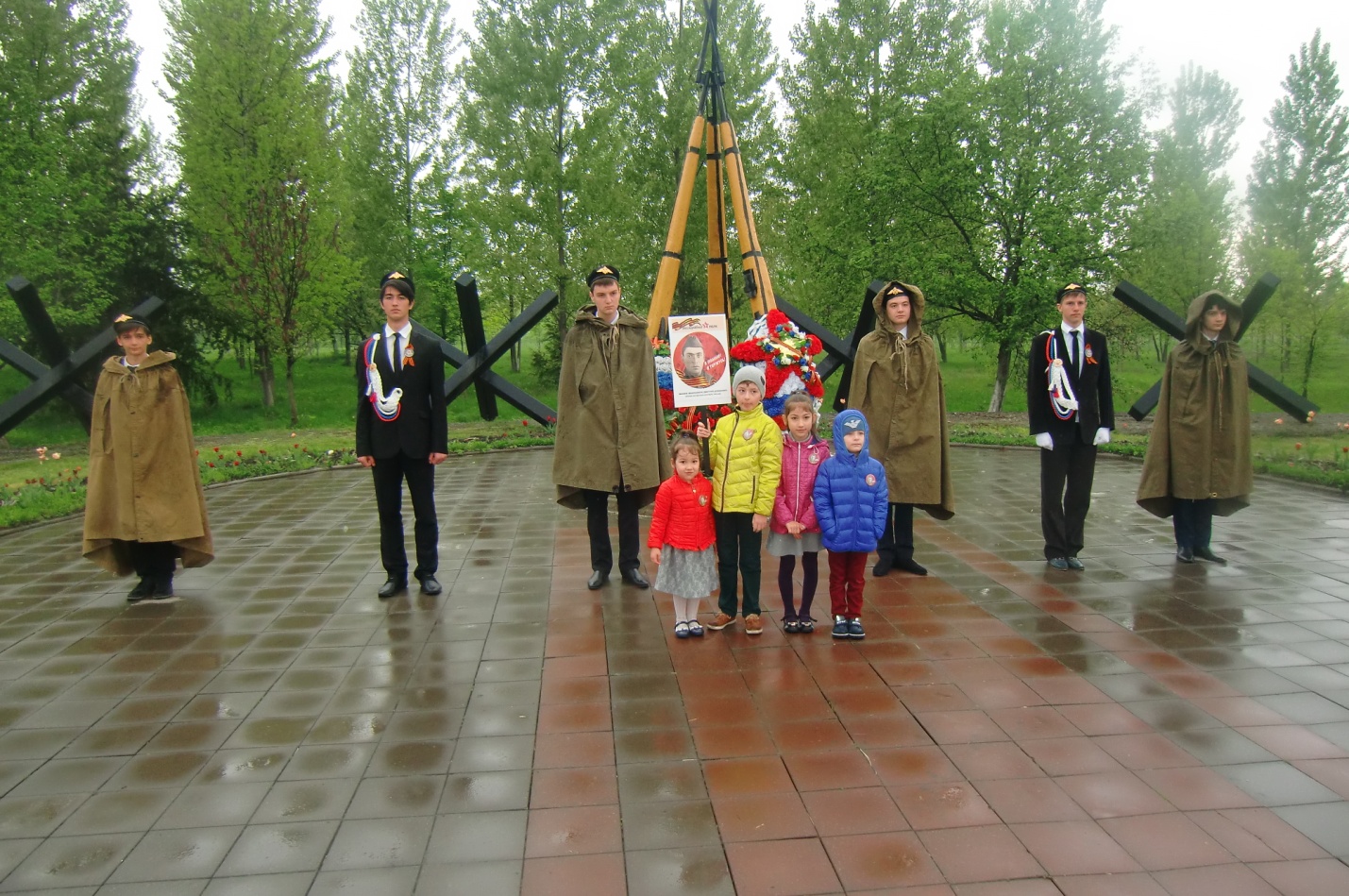 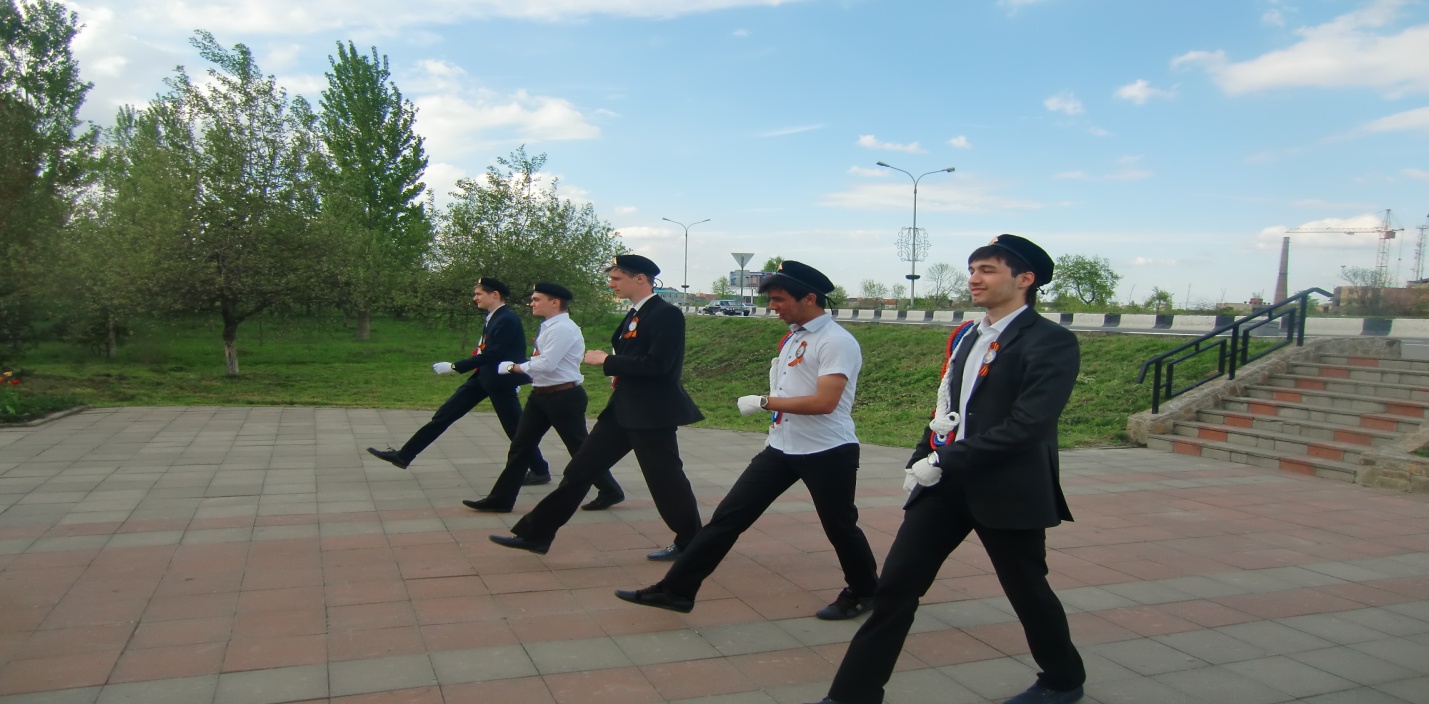 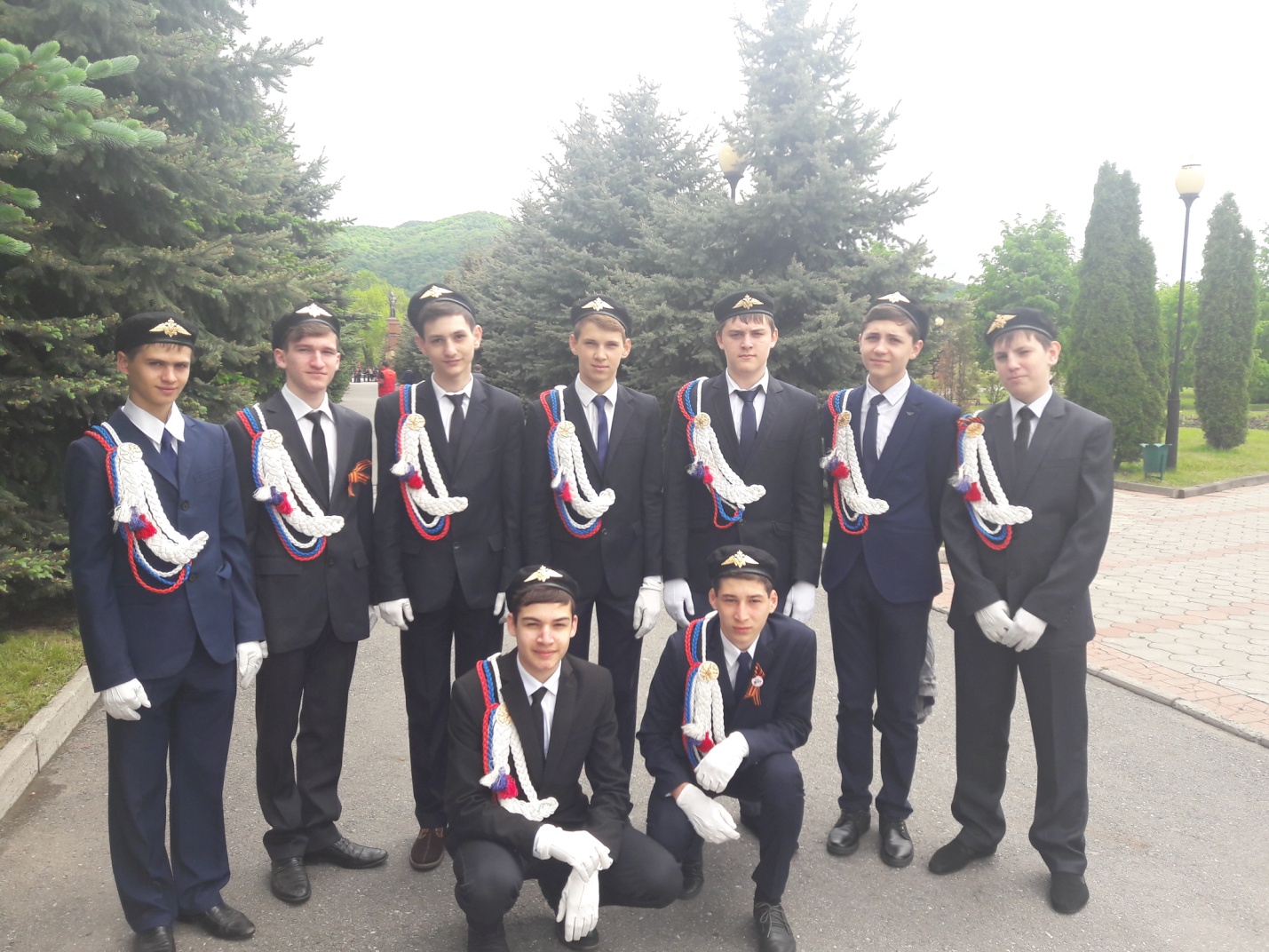 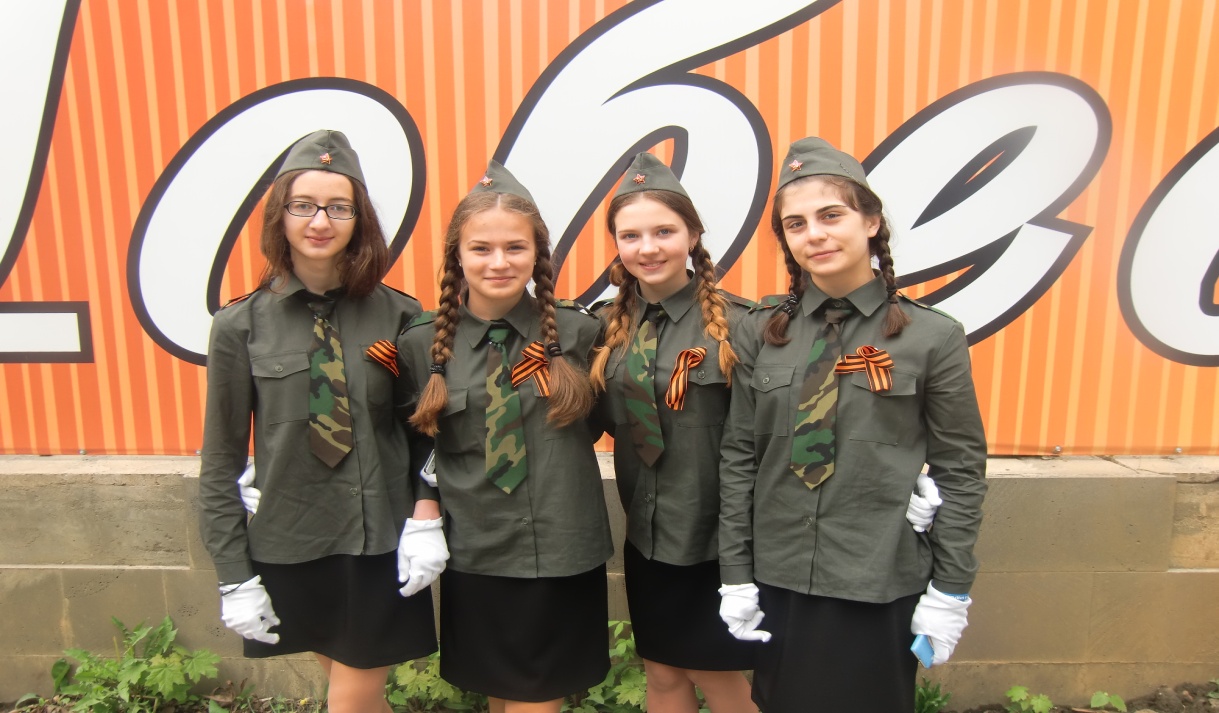 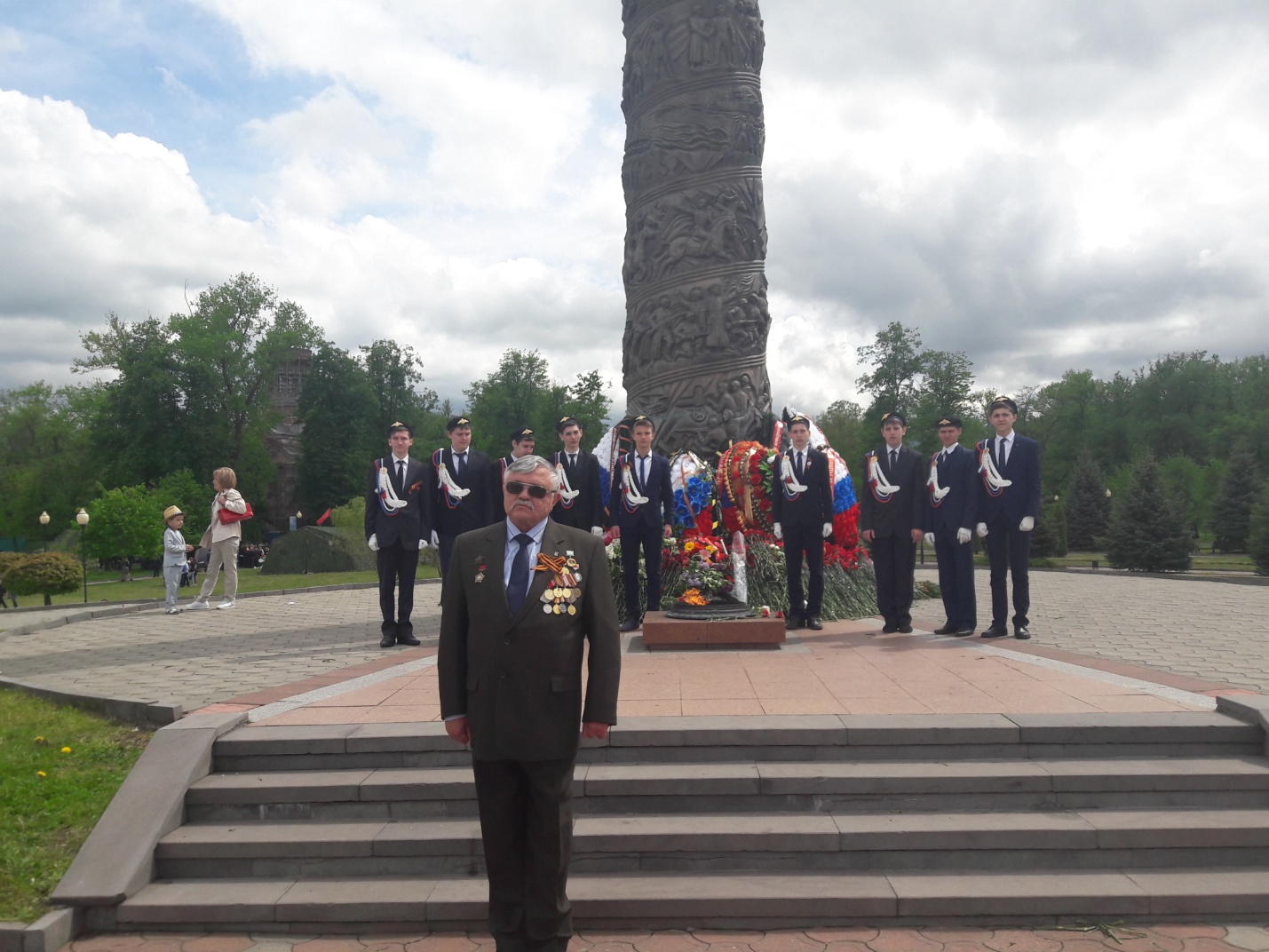 День памяти героев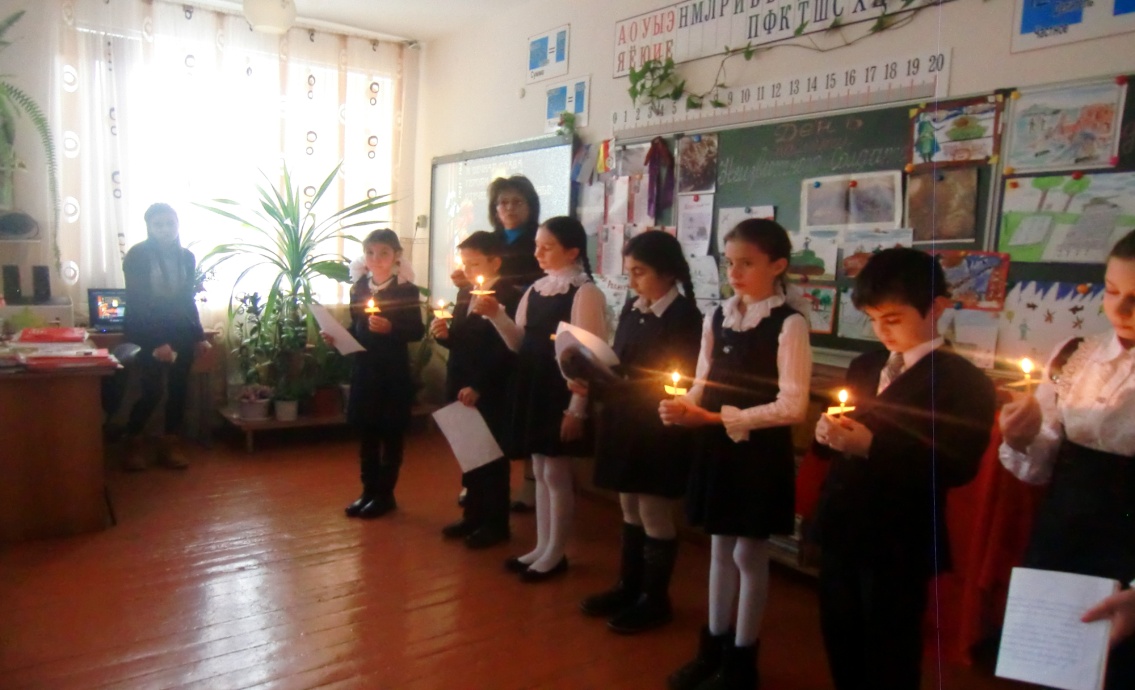 Участие в акции «Бессмертный полк»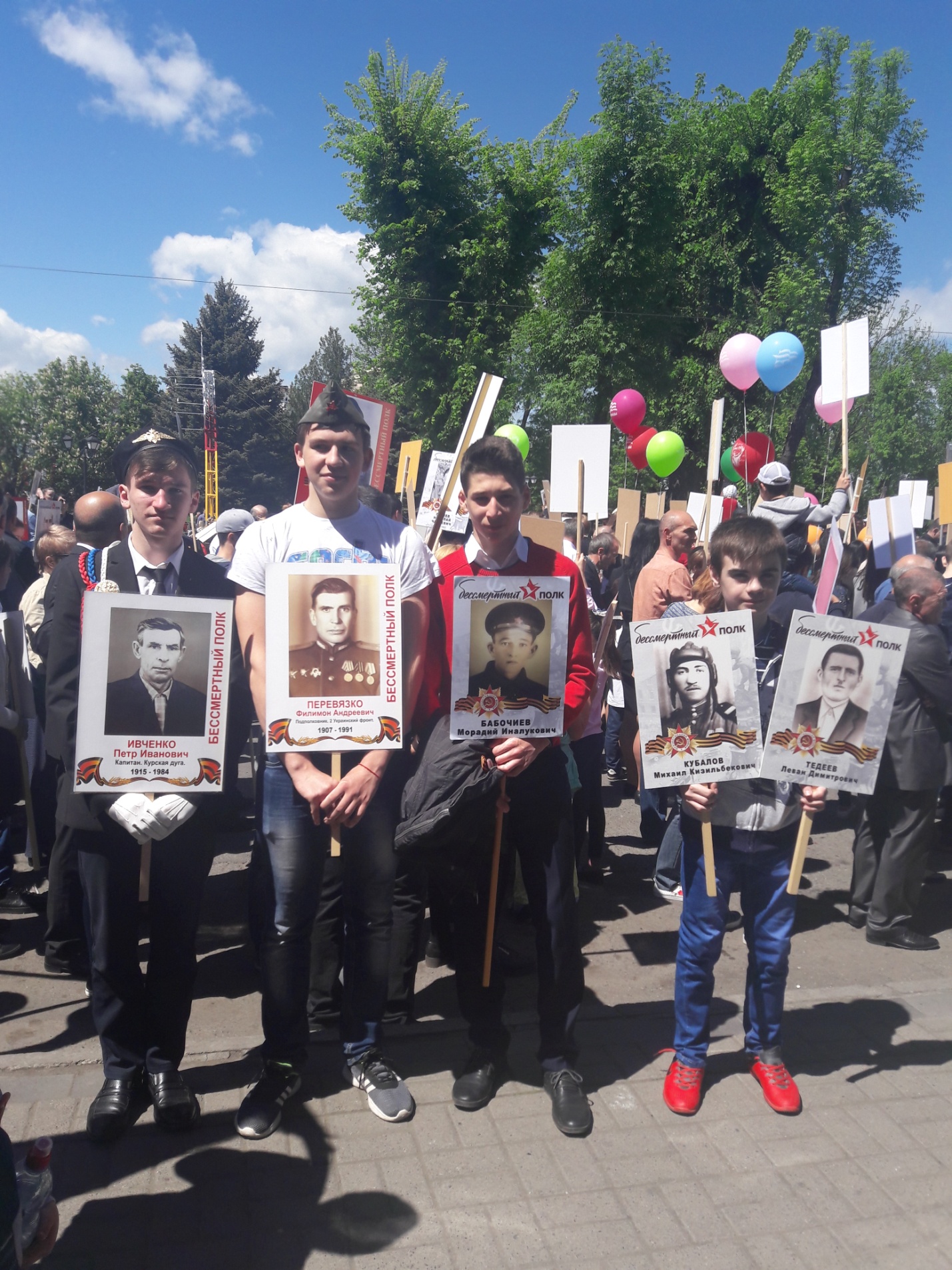 Мы в гостях у друзей 58-ой армии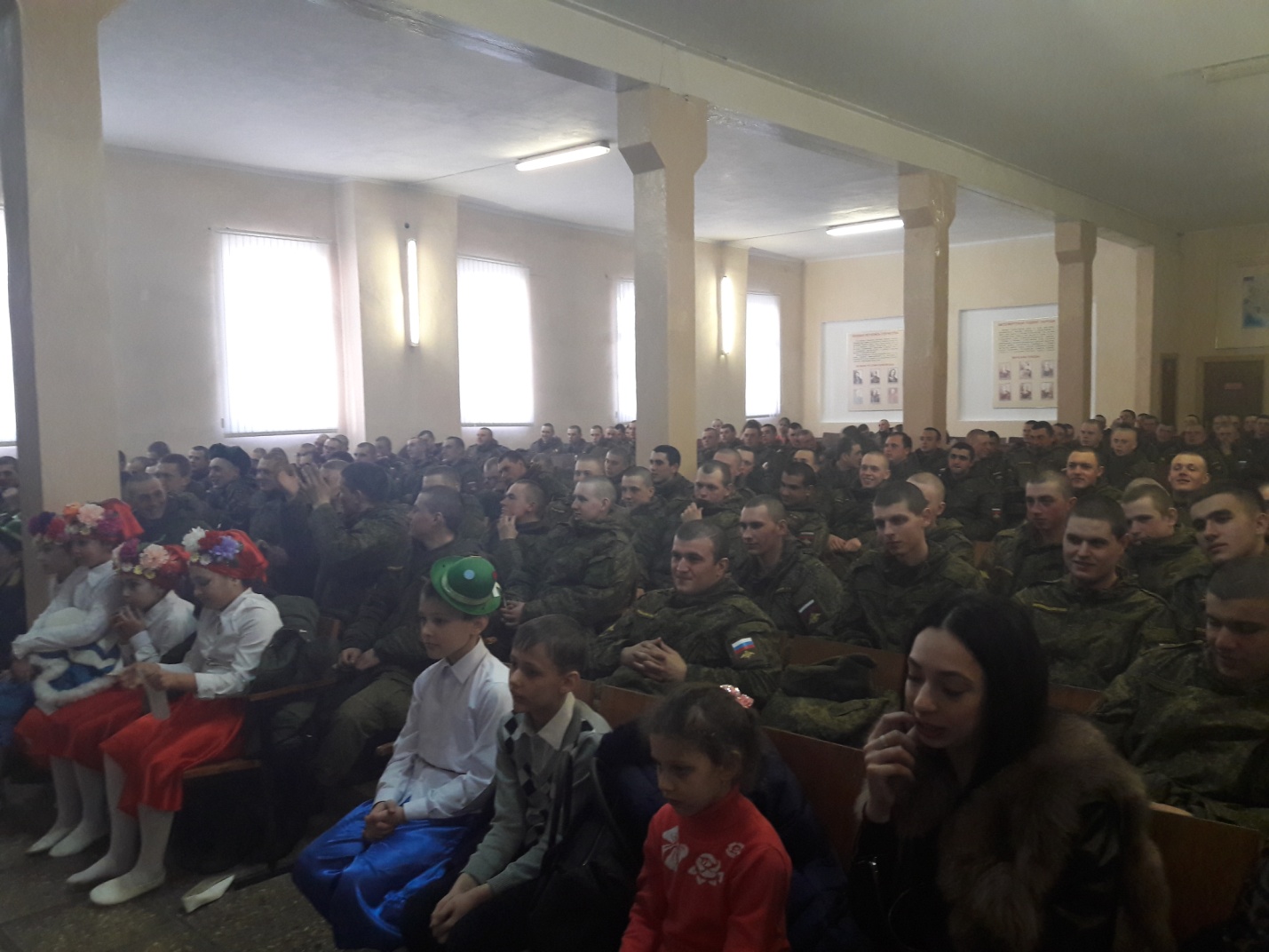 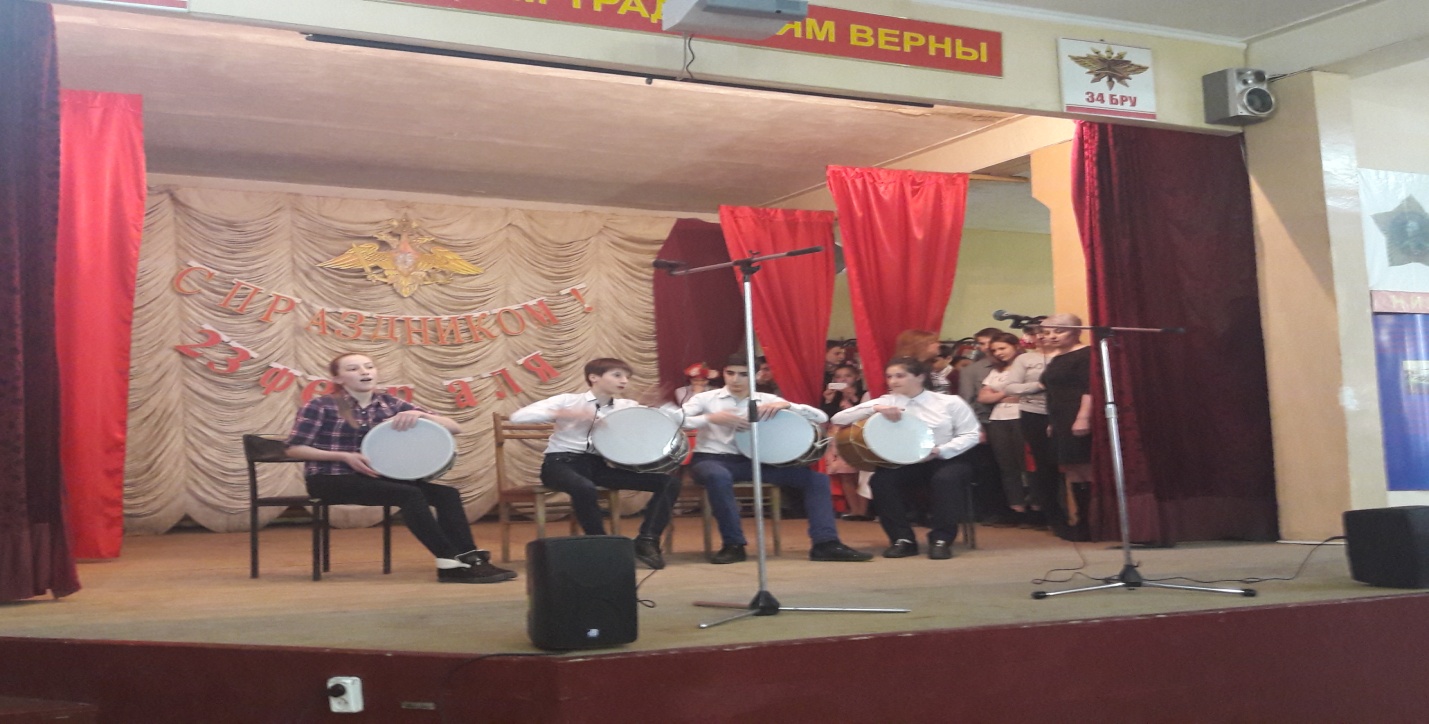 День призывника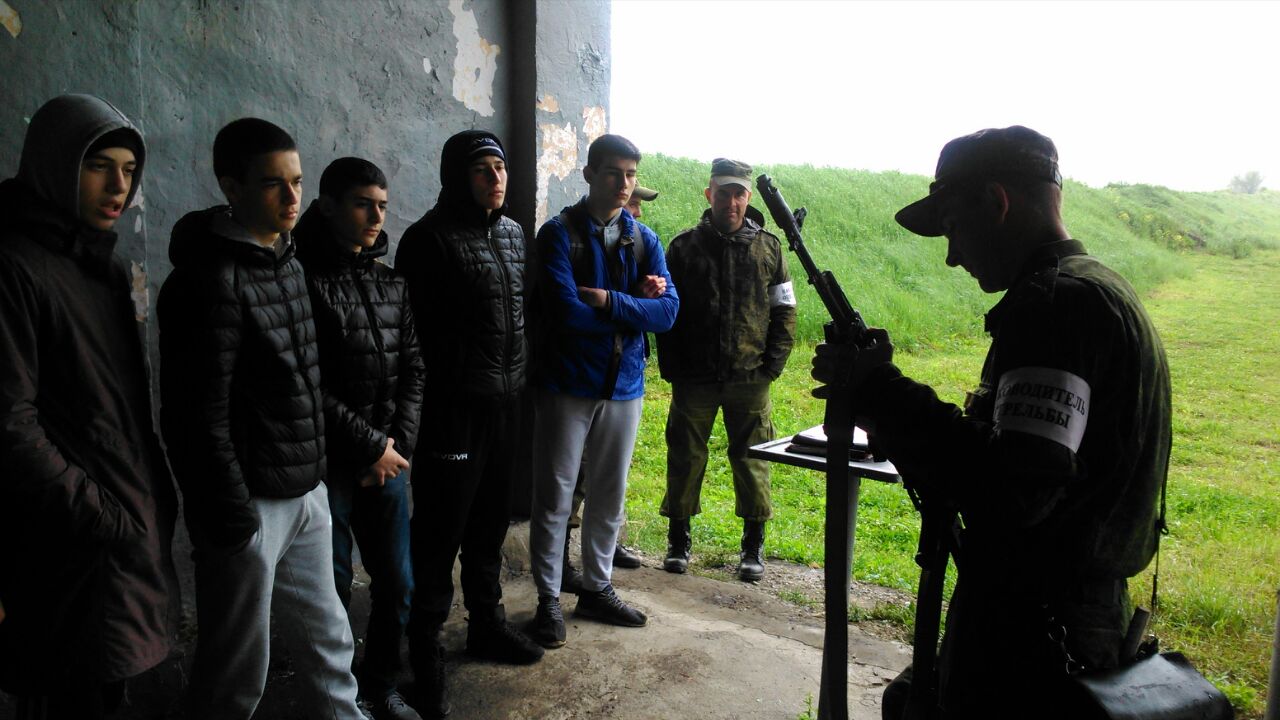 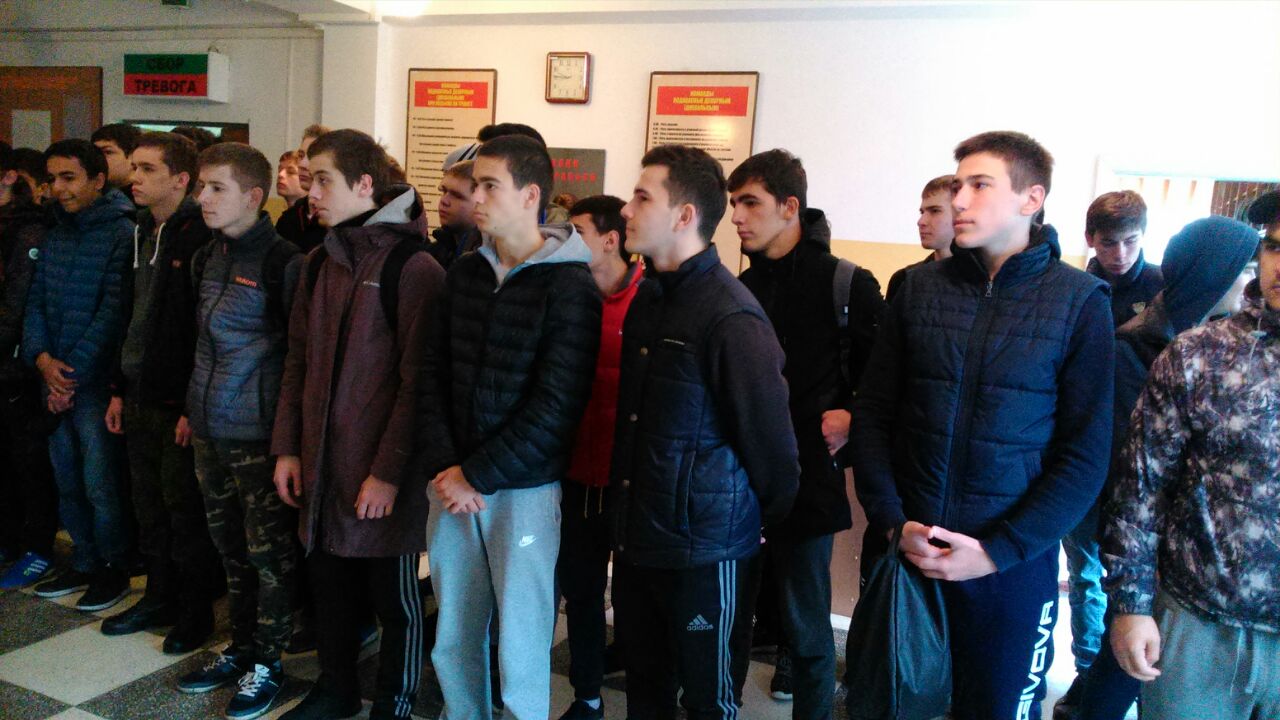 